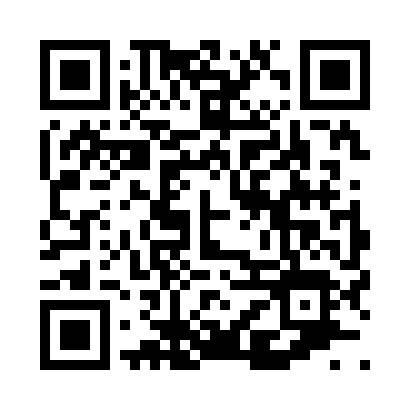 Prayer times for Non, Oklahoma, USAMon 1 Jul 2024 - Wed 31 Jul 2024High Latitude Method: Angle Based RulePrayer Calculation Method: Islamic Society of North AmericaAsar Calculation Method: ShafiPrayer times provided by https://www.salahtimes.comDateDayFajrSunriseDhuhrAsrMaghribIsha1Mon4:506:161:295:168:4210:072Tue4:516:161:295:168:4210:073Wed4:526:171:295:168:4210:074Thu4:526:171:305:168:4210:075Fri4:536:181:305:178:4210:066Sat4:546:181:305:178:4210:067Sun4:546:191:305:178:4110:068Mon4:556:191:305:178:4110:059Tue4:566:201:305:178:4110:0510Wed4:566:201:305:178:4010:0411Thu4:576:211:315:178:4010:0412Fri4:586:211:315:178:4010:0313Sat4:596:221:315:188:3910:0214Sun5:006:231:315:188:3910:0215Mon5:016:231:315:188:3810:0116Tue5:016:241:315:188:3810:0017Wed5:026:251:315:188:3710:0018Thu5:036:251:315:188:379:5919Fri5:046:261:315:188:369:5820Sat5:056:271:315:188:369:5721Sun5:066:271:315:188:359:5622Mon5:076:281:315:188:359:5623Tue5:086:291:325:188:349:5524Wed5:096:291:325:188:339:5425Thu5:106:301:325:188:329:5326Fri5:116:311:325:178:329:5227Sat5:126:321:315:178:319:5128Sun5:136:321:315:178:309:5029Mon5:146:331:315:178:299:4930Tue5:156:341:315:178:299:4831Wed5:166:351:315:178:289:46